แบบตอบรับการเข้าร่วมโครงการประชุมสัมมนาเชิงปฏิบัติการเรื่อง จัดทำแผนบูรณาการพัฒนาศักยภาพด้านวิทยาศาสตร์ เทคโนโลยี วิจัยและนวัตกรรม มทร.ศรีวิชัย” ในระหว่างวันที่ ๑๙-๒๐ เมษายน ๒๕๖๑ ณ โรงแรมซากุระ แกรนด์ วิว อำเภอหาดใหญ่ จังหวัดสงขลา      หน่วยงาน............................................................................................................................ขอส่งชื่อผู้ร่วมประชุม1.  ชื่อ-สกุล  นาย /นาง / นางสาว (โปรดระบุ) .............................................................................................................ตำแหน่ง................................................................................สาขาวิชา.............................................................................                                         โทรศัพท์................................................................................. E-mail..............................................................................แผนบูรณาการฯ ที่สนใจ (โปรดระบุหมายเลขตามเอกสารแนบ)……………………..2.  ชื่อ-สกุล  นาย /นาง / นางสาว (โปรดระบุ) .............................................................................................................ตำแหน่ง................................................................................สาขาวิชา.............................................................................โทรศัพท์................................................................................. E-mail..............................................................................แผนบูรณาการฯ ที่สนใจ (โปรดระบุหมายเลขตามเอกสารแนบ)……………………..3.  ชื่อ-สกุล  นาย /นาง / นางสาว (โปรดระบุ) .............................................................................................................ตำแหน่ง................................................................................สาขาวิชา.............................................................................โทรศัพท์................................................................................. E-mail..............................................................................แผนบูรณาการฯ ที่สนใจ (โปรดระบุหมายเลขตามเอกสารแนบ)……………………..4.  ชื่อ-สกุล  นาย /นาง / นางสาว (โปรดระบุ) .............................................................................................................ตำแหน่ง................................................................................สาขาวิชา.............................................................................โทรศัพท์................................................................................. E-mail..............................................................................แผนบูรณาการฯ ที่สนใจ (โปรดระบุหมายเลขตามเอกสารแนบ)……………………..5.  ชื่อ-สกุล  นาย /นาง / นางสาว (โปรดระบุ) .............................................................................................................ตำแหน่ง................................................................................สาขาวิชา.............................................................................โทรศัพท์................................................................................. E-mail..............................................................................แผนบูรณาการฯ ที่สนใจ (โปรดระบุหมายเลขตามเอกสารแนบ)……………………..ลงชื่อ............................................................................(..........................................................................)ตำแหน่ง..................................................................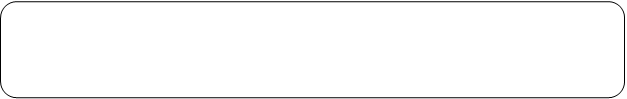  โปรดส่งแบบตอบรับกลับ สถาบันวิจัยและพัฒนา มหาวิทยาลัยเทคโนโลยีราชมงคลศรีวิชัย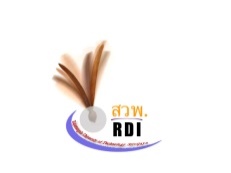 E-mail : S1.Promkhet@gmail.com ภายในวันที่ ๑๐ เมษายน 2561